Aide à l’InvestissementTitre du projet Acronyme du projetNom du PôleNuméro appel à projets - DateDescription du projetNom du projetTitre du projet et acronyme :Identification du(es) pôle(s)Indiquer le pôle déposant (1) et le pôle collaborant (2)Projet sélectionné par la gouvernance du pôle :(	 ) Biowin (Santé)(	 ) Wagralim (Agro-industrie)(	 ) Logistics in Wallonia (Transport & logistique)(	 ) Mecatech (Génie mécanique)(	 ) Skywin (Aéronautique & spatial)(	 ) Greenwin (Chimie durable et matériaux durables)Statut du projet au sein du pôleNouveau projet ou projet déjà présenté☐  Nouveau projet déposé par le pôle☐  Projet déjà présenté par le pôle        	Nom du projet :	n°de l’appel :	Coordonnées du coordinateur de projetNom de la société :	Adresse :	Présentation du projetRésumez en 8 pages maximum :Cohérence d’interventionPrésentation de l’entreprise - Historique - Domaine d’activités Intégration du projet dans la stratégie de l’entreprise (contexte, objectif)Intégration du projet dans les domaines d’activités stratégiques du pôleOriginalité / Caractère Innovant  Adéquation des moyensDescription de l’investissementSynthèse du plan financierEffet multiplicateurRetombées économiques attendues (CA, amélioration de la productivité, exportations, …)Emplois créésImpact en matière de développement durable / Démarche Economie CirculaireSynthèse du financement envisagé (apports propres, aides régionales)Résumé du projet pour un communiqué de presseRésumez en 1000 caractères maximumListe des documents à joindre Accusé de réception de la fiche signalétique préalable à la demande d’interventionDemande d’intervention (voir ci-dessous) Avis du pôle sur le projet (à compléter sur le site www.wallonie.be/fr/formulaire)Avis de synthèse du comité de sélection interne (CSI) du pôle ainsi qu'au minimum deux notes écrites des experts. Avis du Conseil de Gouvernance du pôleLes annexes 2 à 4 seront jointes au formulaire par le pôle de compétitivité lors de l’assemblage final du dossier.Protection de la vie privée et voie de recoursComme le veut le Règlement général sur la protection des données (RGPD), nous vous signalons que :Les données que vous fournissez en complétant le formulaire sont destinées à assurer le suivi de votre dossier au sein du Service Public de Wallonie.Ces données seront transmises exclusivement au service du gouvernement wallon en charge de la démarche qui est identifié dans le formulaire, au pôle de compétitivité via lequel vous déposez votre projet, ainsi qu’au jury international.Vous pouvez avoir accès aux données à caractère personnel vous concernant qui sont éventuellement détenues par le Service Public de Wallonie en introduisant une demande via le formulaire ‘Demande de droit d’accès à mes données personnelles’.Vous pouvez exercer le droit à la rectification de vos données en vous adressant aux administrations du Service Public de Wallonie avec lesquelles vous êtes en contact. Les droits à l’effacement des données, à la limitation du traitement et à l’opposition au traitement ne peuvent s’exercer que dans certains cas spécifiques et limités vis-à-vis des autorités publiques. L’administration du Service Public de Wallonie avec laquelle vous êtes en contact, vous précisera si l’exercice de tels droits sont possibles pour le traitement concerné.»Service public de Wallonie
       économie emploi formation recherche
     Direction des Programmes d'Investissement
     Place de la Wallonie, 1 - bâtiment 2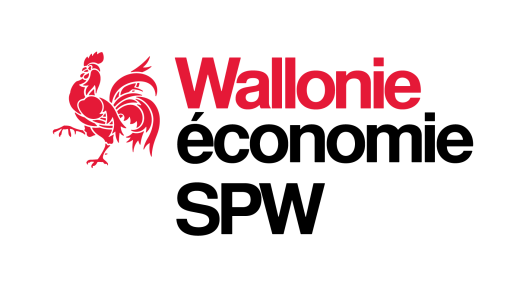 5100 JAMBES                                                                      Contacts : Pour les petites et moyennes entreprises (PME) :Direction des PMEPermanences téléphoniques de 9h à 12hTél : 081/33.42.00 - Fax : 081/33.42.22Courriel : pme.dgeer@spw.wallonie.bePour les grandes entreprises et les cofinancements FEDER ou FEADER : Direction des Programmes d'InvestissementTél : 081/33.37.25 - Fax : 081/33.39.33Courriel : dpi@spw.wallonie.bePour toute question concernant l’introduction des demandes :   Permanences téléphoniques de 9h à 12hCellule des Autorisations de débuter Tél : 081/33.37.33 - Fax : 081/33.39.66Courriel : dpi@spw.wallonie.bePour les demandes spécifiques 
protection de l’environnement et utilisation durable de l’énergie : Permanences téléphoniques de 9h à 12hTél : 081/33.37.60 - Fax : 081/33.39.33Courriel : ingrid.thiry@spw.wallonie.beSites Internet 			http://economie.wallonie.be				http://www.wallonie.beAide à l'investissement
demande d’interventionCe formulaire vous permet, sous certaines conditions, de bénéficier d'aides de la Région wallonne, conformément au Règlement n° 651/2014 de la Commission européenne du 17 juin 2014 déclarant certaines catégories d’aides compatibles avec le marché intérieur. On distingue :les aides classiques pour les petites et moyennes entreprises (notice explicative, points 2 et 3) ;les aides classiques pour les grandes entreprises (notice explicative, point 4) ;les aides spécifiques en faveur de la protection de l'environnement et de l'utilisation durable de l'énergie (notice explicative, point 5) ;les aides à l’investissement cofinancées par l’Union Européenne (FEDER 2014-2020 : Fonds Européen de Développement Régional) : pour les PME localisées en zone de développement, sous certaines conditions d’accès (notice explicative, point 6) ;le concours de l’Union Européenne (FEADER : Fonds Européen Agricole pour le Développement Rural) sur les aides à l’investissement classiques et spécifiques (notice explicative, point 7) ;le concours de l'Union Européenne (FEAMP : Fonds Européen pour les Affaires Maritimes et la Pêche) sur les aides à l'investissement classiques (notice explicative, point 7’).L’union Européenne investit dans votre avenir		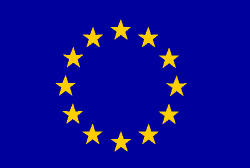 Pour les appels à projets dans le cadre des « pôles de compétitivité », un formulaire spécifique doit être utilisé. (voir http://www.clusters.be)Les questions que vous vous posez trouvent probablement réponse dans la notice explicative. Celle-ci comporte notamment un glossaire : vous y trouverez la définition des expressions signalées par un * dans ce formulaire.Aide À l’investissement :
Pour qui ? Pour quoi ?Vous exercez une activité en personne physique ou en personne morale et vous souhaitez investir sur le territoire wallon.La Région wallonne peut vous accorder une prime à l’investissement et l’exonération du précompte immobilier.Pour bénéficier de cette aide vous devez remplir les conditions suivantes :vous avez ou vous créez une unité d’établissement* (siège d’exploitation, siège d’activité,…) en Région wallonne ;vous exercez une activité reprise dans la liste des secteurs d’activités admis ;vous présentez un programme d’investissement admissible atteignant les seuils prévus : ceux-ci varient en fonction de la catégorie de l’entreprise (micro, petite, moyenne ou grande) ;vous êtes en règle avec les dispositions légales qui régissent votre activité et les législations fiscale, sociale et environnementale.Attention ! Si vous remplissez ces conditions, votre demande doit être introduite auprès de l’Administration préalablement à tout engagement ferme lié à l’investissement. L’aide octroyée variera en fonction :de la catégorie de l’entreprise ;de la création de l’emploi ;de l’intérêt de l’activité ;de la localisation de l'investissement.Sous certaines conditions, l’Union Européenne peut également cofinancer l’aide régionale.Instructions pour l’utilisateurPour compléter ce formulaire, il peut être utile de vous munir :du rapport de la Banque Carrefour des Entreprises (BCE) disponible auprès de votre guichet d'entreprise* ;de la liste des annexes et pièces à joindre, récapitulée au cadre 14.Par ailleurs, la personne de contact* mentionnée à la première page de ce formulaire se tient à votre disposition pour tout renseignement complémentaire.Objet de la demandeLe présent formulaire de demande de prime est introduit dans le cadre des incitants :Si vous avez des investissements relatifs aux aides classiques :Remarque : les aides liées aux différents régimes ne sont pas cumulables pour un même investissement (excepté pour les compléments du FEADER et du FEAMP).(*) sous certaines conditions de localisation et d’activité (voir notice explicative).Vous remplissez ce formulaire : en votre nom propre, comme personne physique :	→ identifiez-vous uniquement au cadre 1 ci-dessous. au nom d'une personne morale :	→ identifiez-vous uniquement au cadre 2 ci-dessous.Cadre 1.	Renseignements généraux - PERSONNE PHYSIQUEVous connaissez votre numéro d'entreprise* :Compte bancaireIBAN BICPassez directement au cadre 3Cadre 2.	Renseignements généraux - personne moraleVous connaissez votre numéro d'entreprise* :Forme juridiqueCompte bancaireIBAN BICCadre 3. Personne responsable, personne de contact3.1. Personne légalement autorisée à engager l’entreprise3.2. Personne de contact pour le traitement du dossierSi la personne identifiée au point 3.1 ci-dessus n'est pas la personne de contact pour le traitement du dossier, complétez ci-dessous :Cadre 4. Participations et actionnariat4.1. Participations détenues dans d’autres entreprisesPour chaque entreprise dans laquelle vous avez une participation supérieure ou égale à 25 %, complétez une annexe A. 4.2. Actionnariat (pour les personnes morales uniquement)S'il vous est impossible de savoir qui détient 25 % ou plus du capital ou au moins 50% dans le cas d’un cluster, et que vous estimez que ces détenteurs répondent aux critères de la PME, mentionnez-le dans la déclaration sur l'honneur en fin de formulaire.Complétez pour chaque personne physique actionnaire une annexe BComplétez pour chaque personne morale détenant 25 % ou plus du capital ou au moins 50% dans le cas d’un cluster une annexe C (sauf si votre entreprise est elle-même une grande entreprise). (voir notice point 4.2)Votre entreprise fait-elle partie d'un groupe ?     oui   non   Si oui, veuillez joindre un organigramme au présent formulaire.Votre entreprise est-elle reprise dans des comptes consolidés ?    oui 	  non Si oui, veuillez joindre les deux derniers comptes consolidés disponibles au présent formulaire.Cadre 5.	Renseignements comptables5.1. Chiffre d’affaires et amortissementsSi la création juridique de votre entreprise remonte à plus de 12 mois au moment de la demande complétez le tableau ci-dessous pour les trois derniers exercices qui précèdent la demande.Si le dernier exercice n’a pas été publié, indiquez :le montant du chiffre d’affaires, tel qu’il a été mentionné dans les déclarations TVA de cet exercice ;pour les personnes morales, le total du bilan provisoire ou, à défaut, du dernier exercice clôturé ;les amortissements de votre compte de résultat provisoire.5.2. Création d'entreprise, reprise ou continuation de l’activité d’une entreprise préexistanteSi, au moment de la demande, la création juridique de votre entreprise remonte à moins de 12 mois 
et que vous êtes une personne morale, joignez en annexe les données significatives des plans financiers et d’affaires à 2 ans. (Chiffre d’affaires, amortissements, résultats d’exploitation…)Si votre entreprise est issue de la reprise ou de la continuation (totale ou partielle), depuis moins d’un an, de l’activité d’une entreprise préexistante, précisez ci-dessous la nature exacte de cette opération.Cadre 6.	Activités de l’entrepriseSi votre demande concerne une nouvelle activité, décrivez-la :Si votre activité relève du commerce de gros voir cadre 14 point 10.Pour les grandes entreprises qui sollicitent l’aide classique (voir notice point 4) : Dans le cas d’une extension d’une grande entreprise, la nouvelle activité ne doit pas être identique, ni similaire à l’activité exercée précédemment dans l’établissement (diversification = code NACE de 4 chiffres qui doit être différent).  Dans le cas d’une acquisition d’un établissement qui a fermé ou qui aurait fermé, l’activité doit être nouvelle pour le lieu d’établissement.Cadre 7.	Emploi dans l’entrepriseOccupez vous du personnel ?									 oui 	  non 	Renseignez ici le nombre (en équivalent temps plein) de personnes soumises à l’ONSS S’il s’agit d’une nouvelle entité juridique, occupiez-vous du personnel dans une entreprise préexistante*?	  oui 	  non 	* Par entreprise préexistante, on entend par exemple le fait de passer d’une entreprise en personne physique vers une entreprise personne morale.Renseignez ici le nombre (en équivalent temps plein) de personnes soumises à l’ONSS Cadre 8.	Renseignements sur les investissements projetésSi votre programme d'investissement se réalise dans des unités d’établissement (sièges d'exploitation) différentes du siège social, complétez un Cadre 8 pour chaque unité d’établissement concernée. 8.1. Identification de l'unité d'établissement (du lieu de l'investissement)S’agit-il d’un nouveau siège d’exploitation ?					 oui 	  non Il y-a-t’il déménagement d’une activité d’un autre siège existant en Belgique ?	 oui 	  non Avez-vous plusieurs sièges d'exploitation ?					 oui 	  non Si oui, veuillez préciser leurs localités dans une annexe et explicitez le déménagement éventuel d’activité.S’agit-il de l’acquisition d’un établissement qui a fermé ou aurait fermé ?	 oui 	  non 8.2. Amortissements et emploi de l'unité d'établissement viséeÀ compléter uniquement si l'entreprise compte plusieurs unités d'établissement.Si vous occupez du personnel dans l'unité d'établissement concernée, 
renseignez ici le nombre (en équivalent temps plein) de personnes soumises à l'ONSS 8.3. Emploi à créerEstimez le plus précisément possible et en équivalent temps plein le nombre d’emplois nouveaux (employés et ouvriers déclarés à l’O.N.S.S.) que vous allez créer en réalisant le programme d’investissement. Cette estimation doit se faire par rapport à l’emploi moyen des 4 trimestres précédant la date d’accusé de réception de la demande de prime (autorisation de débuter) ou la condition d’emploi supérieure en cours d’un éventuel autre dossier.Indiquez la date à partir de laquelle vous vous engagez à maintenir pendant 4 ans le volume d’emploi atteint grâce aux nouveaux emplois créés. Fixez cette date entre le 1er jour du 1er trimestre qui suit l’accusé de réception de votre demande et le dernier jour du 24ème mois après la fin des investissements.Attention ! A défaut de maintenir le volume d’emploi fixé, l’aide devra être partiellement ou totalement remboursée.8.4. Situation cadastraleJoignez une copie de l’acte correspondant.8.5  Importance du programme d’investissementExpliquez le but économique, social et/ou environnemental du programme d’investissement.8.6. Programme d'investissement (Voir liste des investissements admis et exclus aux points 10 et 11 de la notice explicative)Date de début du programme d’investissement 	(date du 1er engagement ferme, preuve à joindre en annexe) (voir notice point 13) :pour les investissements classiques :		- pour les investissements en protection de l’environnement ou UDE :Date prévue pour la fin de la réalisation du programme d’investissement :pour les investissements classiques :		- pour les investissements en protection de l’environnement ou UDE :Cadre 9.	Moyens de financement 9.1. Types de financement9.2. Aides sollicitées auprès d’autres directions du Service Public de Wallonie ou d’autres services publicsD’autres aides sont octroyées par d’autres directions générales du Service Public de Wallonie et par d’autres organismes publics (Direction Générale Opérationnelle Aménagement du Territoire, Logement, Patrimoine et Energie, Commissariat général au Tourisme, AWEX, Invests publics, …). Si l’entreprise a déjà bénéficié de certaines de ces aides ou a l’intention d’en solliciter, complétez le tableau ci-dessous.Cadre 10.	Aspects qualitatifs de la demande et critères d’appréciationSi vos investissements sont destinés exclusivement :à la protection de l'environnement,	→  passez directement au cadre 11 ;à l'utilisation durable de l'énergie,	→  passez directement au cadre 12.10.1. Démarche de clustering ou de pôle de compétitivité	10.2. Impact du programme sur l’environnement	Si au moins 20% de votre programme d’investissement concerne l’utilisation des meilleures techniques environnementales disponibles, expliquez et joignez tout document probant.10.3. Approche innovante Si vous développez une approche innovante, décrivez ci-dessous le nouveau produit, service ou procédé en donnant les éléments qui permettent d’apprécier l’innovation. Joignez un rapport technique et tout document probant.Veuillez obligatoirement préciser les points suivants (l’approche ne pourra être jugée innovante que si au moins un des cinq points est coché positivement) :*Telle que prévue dans la législation fédérale (loi du 03 juillet 2005).10.4. Démarche de diversification à l’étranger 	(uniquement pour les PME et indépendants sollicitant les aides classiques)	Il y a une démarche de diversification à l’étranger au sens qu’elle vise de nouveaux types de clients établis hors Union européenne et/ou qu’une activité complémentaire en aval ou en amont est développée hors Union européenne.  Si votre entreprise sollicite ce critère, veuillez compléter les points suivants :Exportation hors UE (*):	  oui 	  nonUnité technique hors UE :	  oui 	  non(*) Si supérieur ou égal à 20% du chiffre d’affaires global.  (Dans ce cas, précisez le montant :…………………….)10.5. Domaine d’activité spécifique               	(uniquement pour les PME et indépendants sollicitant les aides classiques)	Votre entreprise relève-t-elle d’un des domaines d’activités spécifiques suivants ?  Veuillez cocher le domaine d’activité en question :	la biotechnologie 	le pharmaceutique 	la production ou la mise en œuvre de nouveaux matériaux 	les nouvelles technologies de l’information et de la communication telles que l’informatique intelligente, le multimédia, les télécommunications, ainsi que la réception et la transmission 	l’aéronautique et le spatial 	la chimie 	la fabrication de matériel médical, de l’instrumentation scientifique, d’optique et de contrôle de procédures 	la valorisation des ressources naturelles 	les plastiques 	l’environnement 	l’utilisation rationnelle des énergies 	l’agroalimentaire 	le transport pour les investissements d’appui logistique 	la recherche et développement 	le recyclage des déchets 	la production de films cinématographiques 	le secteur du numérique 10.6. Mise en œuvre d’une activité manufacturière en Région wallonne aboutissant à la commercialisation d’un produit fini.                  	(uniquement pour les PME et indépendants sollicitant les aides classiques)			Si vous réalisez des investissements en ce sens, veuillez expliquer :10.7. Investissement sur un site d’activité économique désaffecté 	(uniquement pour les grandes entreprises et les PME sollicitant les aides classiques)	Si vous réalisez votre investissement sur un site d’activité économique désaffecté, expliquez.Si vous sollicitez les aides classiques PME, passez directement au cadre 13.10.8. Projet innovant ou éco-innovant (voir définitions dans le glossaire de la notice explicative)		(uniquement pour les grandes entreprises et les PME sollicitant les aides FEDER)	Si vous développez un projet innovant, décrivez ci-dessous le nouveau produit, service ou procédé en donnant les éléments qui permettent d’apprécier l’innovation. Joignez un rapport technique et tout document probant.10.9. Utilisation rationnelle de l'énergie           	(uniquement les grandes entreprises et les PME sollicitant les aides FEDER) Si votre programme vous permet d’utiliser rationnellement l’énergie, expliquez et joignez tout document probant.10.10. Spin off – Spin out	(uniquement les grandes entreprises et les PME sollicitant les aides FEDER)Si vous créez une spin-off/spin-out, expliquez son objet ci-dessous et joignez tout document probant (rapport technique, p. ex.).10.11. Risques technologiques	(uniquement pour les grandes entreprises)Si des risques technologiques sont liés aux investissements, expliquez ci-dessous et joignez tout document probant.10.12. Première implantation en Wallonie                                               	(uniquement pour les grandes entreprises)	S’il s’agit de votre première implantation en Wallonie, expliquez ci-dessous et joignez tout document probant. 10.13. Recherche et développement                                                       	(uniquement pour les grandes entreprises)Si des efforts particuliers dans le domaine de la recherche et du développement sont réalisés en Région wallonne avec des retombées ayant un lien avec le programme d’investissement ou dans le siège visé par le programme d’investissement expliquez ci-dessous et joignez tout document probant.10.14. Qualité de l’emploi		(uniquement pour les grandes entreprises)			 Indiquez les efforts que votre entreprise fournit au-delà des obligations légales pour améliorer la qualité de l’emploi, notamment sur la base des critères suivants :la formation des travailleurs ;la santé, la sécurité et l’environnement du travail ;la flexibilité du travail en ce compris l’équilibre entre vie professionnelle et vie privée ;le dialogue social et la participation des travailleurs. 10.15. Développement du transport combiné	(uniquement pour les grandes entreprises) Si votre programme concerne le développement du transport combiné, expliquez et joignez tout document probant.10.16. Inscription active dans une démarche d’économie circulaire	(uniquement pour les grandes entreprises) Si votre programme s’inscrit activement dans une démarche d’économie circulaire, expliquez et joignez tout document probant.Cadre 11.	Partie spécifique Protection de l'environnementVotre entreprise pourrait bénéficier d'une prime spécifique si elle réalise un programme d'investissement qui vise la protection de l'environnement.  Votre demande de prime spécifique s'inscrit dans le cadre d'investissements poursuivant lequel des 3 objectifs suivants (cocher) :11.1. Montant des investissements pour lesquels vous sollicitez cette prime :Précisez le montant total des investissements, tels que repris dans le tableau du point 8.6 "programme d'investissement", rubrique "protection de l'environnement", pour lesquels vous sollicitez cette prime : 11.2. Rapport technique à joindre à la demandeVeuillez vous référer à la brochure explicative spécifique « environnement et utilisation durable de l’énergie » (point 11.1).  11.3. CertificationsVotre entreprise peut bénéficier d'un complément d'aide s'il existe un système de management environnemental reconnu (ISO 14001 ou EMAS).11.4. Personne de contact qui assure la responsabilité technique du dossier :Cadre 12. Partie spécifique utilisation durable de l'énergieVotre entreprise pourrait bénéficier d'une prime plus intéressante si elle réalise un programme d'investissement qui vise l'utilisation durable de l'énergie, soit :La réduction de la consommation d'énergie utilisée au cours du processus de production ;Le développement d'énergies issues de sources d'énergie renouvelables, hors photovoltaïque ;Le développement d'installations de cogénération à haut rendement.Si l'investissement résulte d'un audit énergétique ou d'une étude de faisabilité réalisés par un expert reconnu par la Région wallonne, ou par un facilitateur, veuillez fournir le rapport d'audit en annexe.12.1. Quel est le type de dossier déposé ?Seuls les types d’investissements repris dans la liste ci-dessous sont éligibles.Veuillez noter que les investissements en énergies renouvelables ne peuvent bénéficier d’aucun autre régime d’aide à l’investissement.Montant(s) à déclarer aussi au point 8.6"programme d'investissement", rubrique "utilisation durable de l'énergie".12.2. Eléments à fournir :Dans tous les cas, si vous disposez d’une étude technique relative à l'investissement, joignez-en une copie.Si l'investissement vise la réduction de la consommation d'énergie au cours du processus de production :Dans une annexe, veuillez joindre les éléments suivants :Quels sont les effets escomptés de votre programme d’investissement en termes d’économie d’énergie ?Dans le principe, le taux de subside est appliqué au surcoût de l’investissement par rapport à un investissement de référence.  Sauf pour les cas où l’investissement a pour unique objectif de récupérer ou d’économiser de l’énergie, veuillez expliciter l’investissement de référence et en préciser sa valeur financière. Par exemple, le taux de subside est appliqué au montant total d’un récupérateur de chaleur tandis qu’une nouvelle machine de production plus performante énergétiquement peut être comparée à une machine offrant le même résultat en production, mais moins performante énergétiquement.Veuillez joindre, le cas échéant, l’analyse comparative des offres reçues à la suite de la consultation de vos différents fournisseurs.Pour de plus amples explications, veuillez vous référer à la brochure explicative spécifique « environnement et utilisation durable de l’énergie » (point 11.2.1).  Si l'investissement concerne le solaire thermique, précisez :Si l'investissement concerne une (ou des) éolienne(s), précisez :Si l'investissement concerne l’hydro électricité, précisez :Si l’investissement concerne une chaudière biomasseSi l’investissement concerne une pompe-à-chaleur Pour les PAC dont la destination est le chauffage (et le refroidissement) de bâtiments occupés par des personnes :Pour les PAC qui s’insèrent dans un processus industriel :Ceci constitue les informations minimales qui, idéalement, seront complétées d’une étude de pertinence, laquelle peut être financée à 50% par le programme AMURE (AGW du 30/05/2002 – http://energie.wallonie.be ).Si l'investissement concerne la cogénération, précisez :Ceci constitue les informations minimales qui, idéalement, seront complétées d’une étude de pertinence, laquelle peut être financée à 50% par le programme AMURE (AGW du 30/05/2002 – http://energie.wallonie.be ).12.3. Personne de contact qui assure la responsabilité technique du dossier :La Direction Générale Opérationnelle Aménagement du Territoire, Logement, Patrimoine et Energie sera sollicitée pour émettre un avis technique.  Pour toute information complémentaire, adressez-vous à elle : Rue des Brigades d’Irlande, 1 à 5100 Namur (Jambes).Tél : 081/48.63.11 – Fax : 081/48.63.03 - E-mail : energie@spw.wallonie.beCadre 13. Compléments d'aides13.1. Concours FEADERVous pouvez bénéficier d’une intervention complémentaire du FEADER (Fonds Européen Agricole pour le Développement Rural) (voir notice explicative).Si vous sollicitez cette aide, précisez :L'intervention complémentaire du FEADER vise :l'amélioration structurelle des secteurs agroalimentaires (mesure 4.2 du Programme wallon de Développement Rural) et sylvicole de première transformation (mesure 8.6 du même programme).  La mesure 4.2 concerne les entreprises qui transforment des produits agricoles en produits agricoles (produits appartenant à l’annexe 1 du traité sur le fonctionnement de l’Union européenne) tandis que la mesure 8.6 concerne les PME du secteur de l’exploitation forestière (abattage, ébranchage,…).  Renseignements complémentaires : Direction Générale Opérationnelle Agriculture, Ressources naturelles et Environnement, Département des Aides, Direction des Structures agricoles, Chaussée de Louvain, 14 - 5000 Namur - Tél.: 081/64.95.72  - Fax : 081/64.95.22 – Courriel : marguerite.olivier@spw.wallonie.be la création et le développement, d’une part, des très petites entreprises dans le secteur de la transformation de produits agricoles en produits non agricoles (produits n’appartenant pas à l’annexe 1 du traité sur le fonctionnement de l’Union européenne) et, d’autre part, des petites entreprises (soit les TPE et les PE) dans le secteur de la seconde transformation du bois (sciage industriel, production de produits semi-finis et finis) ainsi que de la construction, la réparation et l’entretien de matériels agricoles (mesure 6.4b du Programme wallon de Développement Rural). Renseignements complémentaires : Direction Générale Opérationnelle Economie, Emploi et Recherche, Département de l’Investissement, Direction des Programmes d’Investissement, Place de la Wallonie, 1 – 5100 Jambes – Tél.: 081/33.37.25 – Fax : 081/33.39.33 – Courriel : dpi@spw.wallonie.beles installations de biométhanisation d’une puissance d’au moins 10kw réalisées par des petites entreprises (soit les TPE et les PE) ainsi que par des agriculteurs en vue de vendre tout ou partie de l’énergie produite (mesure 6.4b du Programme wallon de Développement Rural). Renseignements complémentaires : Direction Générale Opérationnelle Economie, Emploi et Recherche, Département de l’Investissement, Direction des Programmes d’Investissement, Place de la Wallonie, 1 – 5100 Jambes – Tél.: 081/33.37.85 – Fax : 081/33.39.33 – Courriel : ingrid.thiry@spw.wallonie.be13.2. Concours FEAMPVous pouvez bénéficier d’une intervention complémentaire du FEAMP (Fonds Européen pour les Affaires Maritimes et la Pêche) (voir notice explicative).Si vous sollicitez cette aide, précisez :L'intervention complémentaire du FEAMP est régie par le règlement (UE) n° 508/2014 du 15 mai 2014 qui permet au FEAMP de cofinancer les investissements se rapportant à la production, la transformation et la commercialisation des produits issus de l’aquaculture ou de la pêche.  Renseignements complémentaires : Direction Générale Opérationnelle Agriculture, Ressources Naturelles et Environnement, Département des Politiques européennes et Accords internationaux, Direction des Programmes Européens, Chaussée de Louvain, 14 - 5000 Namur - Tél.: 081/64.94.48  - Fax : 081/64.94.55 – Courriel :  francois.fontaine@spw.wallonie.be.Cadre 14. Liste des annexes et pièces à joindre Cadre 15. Déclaration sur l’honneur et signature Je soussigné,Autorisé légalement à engager l’entreprise,Déclare sur l’honneur que les renseignements mentionnés dans le présent formulaire et ses annexes 
sont exacts et complets.Je déclare que mon entreprise est en règle avec les dispositions légales qui régissent mon activité :	 la législation environnementale la TVA l’ONSS les contributions directes En outre, je confirme que je n’ai pas procédé à une délocalisation vers l’établissement dans lequel doit     être réalisé le programme d’investissement pour lequel l’aide est demandée, dans les deux ans     précédant la demande d’aide et je m’engage à ne pas le faire dans les deux ans à compter de      l’achèvement du programme d’investissement pour lequel l’aide est demandée.	 Je ne fais pas l’objet d’une injonction de récupération non exécutée émise dans une décision antérieure	     de la Commission européenne déclarant des aides perçues illégales et incompatibles avec le marché	     intérieur.Pour les personnes moralesD'autre part (cochez, le cas échéant, la case ci-dessous) : Je ne peux déterminer qui détient le capital. Aussi, je peux légitimement présumer que le capital n’est pas détenu à 25 % ou plus, par une ou plusieurs entreprises qui ne répondent pas à la définition de la petite et moyenne entreprise.En outre, je déclare que :	 les fonds propres du dernier exercice (code 10/15) ne sont pas inférieurs à la moitié du capital (code 100), y compris les primes d’émission (code 11).Je sais que si les renseignements transmis par mon entreprise sont inexacts, les aides obtenues sur base de ceux-ci devront être restituées.Cadre 16.	Protection de la vie privée Que faisons-nous des données à caractère personnel que vous nous confiez ?Conformément au Règlement Général de protection des données (Règlement UE n°2016/679), nous vous informons des points suivants :Que faisons-nous des données que vous nous confiez ? (Finalité et fondement du traitement)Ce formulaire vous permet de bénéficier, sous certaines conditions, d’aides de la Région Wallonne conformément au Règlement n°651/2014 de la Commission européenne du 17 juin 2014 déclarant certaines catégories d’aides compatibles avec le marché intérieur.Les données que vous fournissez en complétant ce formulaire sont destinées à assurer le suivi de votre dossier au sein du Service Public de Wallonie.Le traitement de vos données à caractère personnel se fonde sur les décrets du 11 mars 2004 relatifs aux incitants régionaux et de leurs arrêtés d’exécution. Ces données seront conservées durant 20 ans afin de s’assurer du respect des obligations européennes en matière d’aides d’Etat. Transférons-nous vos données ?Ces données pourront être transmises à différentes entités du Service Public de Wallonie. Elles pourront également être transmises au Cabinet du Ministre en charge de l’Economie.Qui est responsable ?  (Responsable du traitement)Le responsable du traitement de données à caractère personnel se rapportant au présent formulaire est Isabelle Quoilin, Directrice générale.Vous pouvez rectifier, demander à faire effacer ou à faire transmettre vos données ou limiter le traitement en contactant le responsable de traitement via courrier à l’adresse suivante : protectiondesdonnees.dgo6@spw.wallonie.beContact relatif à la protection de vos données à caractère personnel (DPD)Un Délégué à la protection des données, Thomas LEROY, a été désigné pour conseiller le SPW sur les règles en matière de protection des données à caractère personnel et veiller au respect de celles-ci. Il est également le point de contact avec les usagers du SPW et l’Autorité de protection des données. Vous pouvez le joindre par mail à dpo@spw.wallonie.be Pour plus d’information sur la protection des données à caractère personnel et vos droits, rendez-vous sur le portail de la Wallonie à l’adresse suivante : http://www.wallonie.be/fr/demarches/138958Litige Si dans le mois de votre demande, vous n’avez aucune réaction du SPW, vous pouvez contacter l’Autorité de protection des données pour introduire une réclamation à l’adresse suivante : 35, Rue de la Presse, 1000 Bruxelles ou via l’adresse courrier suivante : contact@apd-gba.beAnnexe A. Participations dans d’autres sociétésSi l’entreprise possède des parts ou des actions dans d’autres sociétés, complétez une annexe A par société et numérotez chaque fiche. Si ces sociétés ont également des participations dans d’autres sociétés, complétez une annexe A supplémentaire et ainsi de suite jusqu’à ce qu’il n’y ait plus aucune participation. Attention : vous devez joindre l’organigramme du groupe auquel appartient l’entreprise. Annexe A - Fiche n° __A.1. Identification A.2. Renseignements comptablesSi le dernier exercice n’a pas été publié, indiquez : le montant du chiffre d’affaires tel qu’il est mentionné dans la déclaration TVA de cet exercice ;pour les personnes morales, le total du bilan provisoire ou, à défaut, du dernier exercice clôturé.Dernier exerciceA.3. EmploiA.4. Participations détenues dans d’autres entreprisesSi votre entreprise possède 25 % ou plus des parts dans d’autres sociétés, complétez le tableau ci-dessous.Pour chaque société reprise dans ce tableau, remplissez une annexe A supplémentaireAnnexe B. Actionnariat Complétez une annexe B pour chaque personne physique et numérotez chaque fiche.Annexe B - Fiche n° __B.1. Identification B.2. Participations détenues par l’actionnaire dans d’autres entreprisesPour chaque société reprise dans ce tableau, remplissez une annexe A supplémentaireAnnexe C. Actionnariat Complétez une annexe C pour chaque personne morale détenant au moins 25 % du capital et numérotez chaque fiche.Attention ! Vous devez joindre l’organigramme du groupe auquel appartient l’entreprise. De plus, si les détenteurs inconnus représentent 25 % ou plus du capital et que vous estimez qu’ils sont des entreprises correspondant aux critères de la PME, vous devez faire compléter la déclaration sur l’honneur (à la fin de la présente annexe C) par une personne habilitée à engager l’entreprise concernée par cette annexe.Annexe C - Fiche n° __C.1. Identification C.2. Renseignements comptablesSi le dernier exercice n’a pas été publié, indiquez : le montant du chiffre d’affaires tel qu’il est mentionné dans la déclaration TVA de cet exercice ;pour les personnes morales, le total du bilan provisoire ou, à défaut, du dernier exercice clôturé.Dernier exerciceC.3. EmploiC.4. ActionnariatPour chaque personne morale représentant 25% ou plus du capital, remplissez une annexe C supplémentaire.C.5. Participations détenues par les actionnaires dans d’autres entreprisesSi l’actionnaire possède 25 % ou plus des parts dans d’autres sociétés, complétez le tableau ci-dessous.Si les détenteurs inconnus représentent 25 % ou plus du capital, et que vous estimez que ces entreprises répondent aux critères de la PME, complétez la déclaration ci-après.C.6. Déclaration sur l'honneur A COMPLETER UNIQUEMENT SI LES INFORMATIONS RECLAMEES AU POINT C.4 « ACTIONNARIAT » NE PEUVENT ETRE FOURNIESJe soussigné :Autorisé légalement à engager l’entreprise, déclare sur l’honneur  qu’il m’est impossible de savoir qui détient le capital ; et que je peux légitimement présumer qu’il n’est pas détenu à 25 % ou plus, par une ou plusieurs entreprises qui ne répondent pas à la définition de la PME.De plus, je joins une photocopie d’un extrait du procès-verbal de la dernière assemblée générale mentionnant les actionnaires présents.Enquête de satisfaction Le Gouvernement wallon souhaite simplifier vos démarches administratives. Si vous le souhaitez, vous pouvez nous donner votre avis sur le formulaire que vous venez de lire ou de compléter. Cela nous permettra de mieux connaître vos attentes. 1. Les mots utilisés étaient : Exemple / explication : 2. Les questions posées étaient : Exemple / explication : 3. J'ai trouvé la présentation du formulaire (mise en page, caractères utilisés, graphisme, ...) : Exemple / explication : 4. J'ai trouvé la structuration du formulaire (type de questions, ordre des questions, ...) : Exemple / explication : 5. J'ai pu obtenir les informations demandées par le formulaire : Exemple / explication : 6. Mes autres remarques : Merci pour votre participation ! Source publiques (= A)Sources privées (=B)Budget total (=A+B)Ratio part privée/budget total (=B/(A+B))Références de l’accusé de réception relatif à votre demande (si vous l’avez reçu) :ARen faveur des petites et moyennes entreprises (PME) PME ou GE bénéficiant d’un complément du FEADER (Fonds Européen Agricole pour le Développement Rural) (*) PME ou GE bénéficiant d’un complément du FEAMP (Fonds Européen pour les Affaires Maritimes et la Pêche) (*)en faveur des grandes entreprises (GE) PME ou GE bénéficiant d’un complément du FEADER (Fonds Européen Agricole pour le Développement Rural) (*) PME ou GE bénéficiant d’un complément du FEAMP (Fonds Européen pour les Affaires Maritimes et la Pêche) (*)cofinancés par l’Union européenne (FEDER 2014-2020) : uniquement pour les P.M.E.Si vous avez des investissements relatifs aux aides spécifiques :Si vous avez des investissements relatifs aux aides spécifiques :destinés à favoriser la protection de l’environnementdestinés à favoriser l’utilisation durable de l’énergie bénéficiant d’un complément du FEADER (concours de l’Union Européenne) (*) Monsieur	 Madame Monsieur	 Madame Monsieur	 Madame Monsieur	 Madame Monsieur	 Madame Monsieur	 Madame Monsieur	 Madame Monsieur	 Madame Monsieur	 Madame Monsieur	 Madame Monsieur	 Madame Monsieur	 Madame Monsieur	 Madame Monsieur	 Madame Monsieur	 Madame Monsieur	 Madame Monsieur	 Madame Monsieur	 Madame Monsieur	 Madame Monsieur	 Madame Monsieur	 Madame Monsieur	 Madame Monsieur	 Madame Monsieur	 Madame Monsieur	 Madame Monsieur	 Madame Monsieur	 Madame Monsieur	 Madame Monsieur	 Madame Monsieur	 Madame Monsieur	 Madame Monsieur	 Madame Monsieur	 Madame Monsieur	 Madame Monsieur	 Madame Monsieur	 Madame Monsieur	 Madame Monsieur	 MadameNomNomNomNomNomNomNomNomNomNomNomNomNomNomNomNomNomNomNomNomPrénomPrénomPrénomPrénomPrénomPrénomPrénomPrénomPrénomPrénomPrénomPrénomPrénomPrénomPrénomPrénomPrénomPrénomEnseigne commerciale éventuelle (si elle est différente de la personne physique) :Enseigne commerciale éventuelle (si elle est différente de la personne physique) :Enseigne commerciale éventuelle (si elle est différente de la personne physique) :Enseigne commerciale éventuelle (si elle est différente de la personne physique) :Enseigne commerciale éventuelle (si elle est différente de la personne physique) :Enseigne commerciale éventuelle (si elle est différente de la personne physique) :Enseigne commerciale éventuelle (si elle est différente de la personne physique) :Enseigne commerciale éventuelle (si elle est différente de la personne physique) :Enseigne commerciale éventuelle (si elle est différente de la personne physique) :Enseigne commerciale éventuelle (si elle est différente de la personne physique) :Enseigne commerciale éventuelle (si elle est différente de la personne physique) :Enseigne commerciale éventuelle (si elle est différente de la personne physique) :Enseigne commerciale éventuelle (si elle est différente de la personne physique) :Enseigne commerciale éventuelle (si elle est différente de la personne physique) :Enseigne commerciale éventuelle (si elle est différente de la personne physique) :Enseigne commerciale éventuelle (si elle est différente de la personne physique) :Enseigne commerciale éventuelle (si elle est différente de la personne physique) :Enseigne commerciale éventuelle (si elle est différente de la personne physique) :Enseigne commerciale éventuelle (si elle est différente de la personne physique) :Enseigne commerciale éventuelle (si elle est différente de la personne physique) :Enseigne commerciale éventuelle (si elle est différente de la personne physique) :Enseigne commerciale éventuelle (si elle est différente de la personne physique) :Enseigne commerciale éventuelle (si elle est différente de la personne physique) :Enseigne commerciale éventuelle (si elle est différente de la personne physique) :Enseigne commerciale éventuelle (si elle est différente de la personne physique) :Enseigne commerciale éventuelle (si elle est différente de la personne physique) :Enseigne commerciale éventuelle (si elle est différente de la personne physique) :Enseigne commerciale éventuelle (si elle est différente de la personne physique) :Enseigne commerciale éventuelle (si elle est différente de la personne physique) :Enseigne commerciale éventuelle (si elle est différente de la personne physique) :Enseigne commerciale éventuelle (si elle est différente de la personne physique) :Enseigne commerciale éventuelle (si elle est différente de la personne physique) :Enseigne commerciale éventuelle (si elle est différente de la personne physique) :Enseigne commerciale éventuelle (si elle est différente de la personne physique) :Enseigne commerciale éventuelle (si elle est différente de la personne physique) :Enseigne commerciale éventuelle (si elle est différente de la personne physique) :Enseigne commerciale éventuelle (si elle est différente de la personne physique) :Enseigne commerciale éventuelle (si elle est différente de la personne physique) :RueRueRueRueRueRueRueRueRueRueRueRueRueRueRueRueRueRueRueRueNuméroNuméroNuméroNuméroBoîteBoîteCode postalCode postalCode postalCode postalCode postalCode postalCode postalLocalitéLocalitéLocalitéLocalitéLocalitéLocalitéLocalitéLocalitéLocalitéLocalitéLocalitéLocalitéLocalitéLocalitéLocalitéLocalitéLocalitéLocalitéLocalitéLocalitéLocalitéLocalitéLocalitéLocalitéLocalitéLocalitéLocalitéLocalitéLocalitéTél.Tél.Tél.Tél.Tél.Tél.Tél.Tél.Tél.Tél.Tél.Tél.Tél.FaxFaxFaxFaxFaxFaxFaxFaxFaxFaxFaxGSMGSMGSMGSMGSMGSMGSMGSMGSMGSMCourriel (en imprimé)Courriel (en imprimé)Courriel (en imprimé)Courriel (en imprimé)Courriel (en imprimé)Courriel (en imprimé)Courriel (en imprimé)Courriel (en imprimé)Courriel (en imprimé)Courriel (en imprimé)Courriel (en imprimé)Courriel (en imprimé)Courriel (en imprimé)Courriel (en imprimé)Courriel (en imprimé)Courriel (en imprimé)Courriel (en imprimé)Courriel (en imprimé)Courriel (en imprimé)Site WebSite WebSite WebSite WebSite WebSite WebSite WebSite WebSite WebSite WebSite WebSite WebSite WebSite WebSite WebSite WebSite Webhttp://http://http://http://http://http://http://http://http://http://http://http://http://http://http://http://http:// OuiNuméro d’entrepriseNuméro d’entrepriseNuméro d’entrepriseNuméro d’entrepriseNuméro d’entrepriseNuméro d’entrepriseNuméro d’entrepriseNuméro d’entrepriseNuméro d’entrepriseNuméro d’entrepriseNuméro d’entrepriseNuméro d’entrepriseNuméro d’entreprise NonNuméro de TVANuméro de TVANuméro de TVANuméro de TVANuméro de TVANuméro de TVANuméro de TVANuméro de TVA Non assujetti Non assujetti Non assujetti Non assujetti Non assujetti..BE..BE ---Nom ou raison sociale (dénomination légale)Nom ou raison sociale (dénomination légale)Nom ou raison sociale (dénomination légale)Nom ou raison sociale (dénomination légale)Nom ou raison sociale (dénomination légale)Nom ou raison sociale (dénomination légale)Nom ou raison sociale (dénomination légale)Nom ou raison sociale (dénomination légale)Nom ou raison sociale (dénomination légale)Nom ou raison sociale (dénomination légale)Nom ou raison sociale (dénomination légale)Nom ou raison sociale (dénomination légale)Nom ou raison sociale (dénomination légale)Nom ou raison sociale (dénomination légale)Nom ou raison sociale (dénomination légale)Nom ou raison sociale (dénomination légale)Nom ou raison sociale (dénomination légale)Nom ou raison sociale (dénomination légale)Nom ou raison sociale (dénomination légale)Nom ou raison sociale (dénomination légale)Nom ou raison sociale (dénomination légale)Nom ou raison sociale (dénomination légale)Nom ou raison sociale (dénomination légale)Nom ou raison sociale (dénomination légale)Nom ou raison sociale (dénomination légale)Nom ou raison sociale (dénomination légale)Nom ou raison sociale (dénomination légale)Nom ou raison sociale (dénomination légale)Nom ou raison sociale (dénomination légale)Nom ou raison sociale (dénomination légale)Nom ou raison sociale (dénomination légale)Nom ou raison sociale (dénomination légale)Nom ou raison sociale (dénomination légale)Nom ou raison sociale (dénomination légale)Nom ou raison sociale (dénomination légale)Nom ou raison sociale (dénomination légale)Nom ou raison sociale (dénomination légale)Nom ou raison sociale (dénomination légale)Enseigne commerciale éventuelle :Enseigne commerciale éventuelle :Enseigne commerciale éventuelle :Enseigne commerciale éventuelle :Enseigne commerciale éventuelle :Enseigne commerciale éventuelle :Enseigne commerciale éventuelle :Enseigne commerciale éventuelle :Enseigne commerciale éventuelle :Enseigne commerciale éventuelle :Enseigne commerciale éventuelle :Enseigne commerciale éventuelle :Enseigne commerciale éventuelle :Enseigne commerciale éventuelle :Enseigne commerciale éventuelle :Enseigne commerciale éventuelle :Enseigne commerciale éventuelle :Enseigne commerciale éventuelle :Enseigne commerciale éventuelle :Enseigne commerciale éventuelle :Enseigne commerciale éventuelle :Enseigne commerciale éventuelle :Enseigne commerciale éventuelle :Enseigne commerciale éventuelle :Enseigne commerciale éventuelle :Enseigne commerciale éventuelle :Enseigne commerciale éventuelle :Enseigne commerciale éventuelle :Enseigne commerciale éventuelle :Enseigne commerciale éventuelle :Enseigne commerciale éventuelle :Enseigne commerciale éventuelle :Enseigne commerciale éventuelle :Enseigne commerciale éventuelle :Enseigne commerciale éventuelle :Enseigne commerciale éventuelle :Enseigne commerciale éventuelle :Enseigne commerciale éventuelle :RueRueRueRueRueRueRueRueRueRueRueRueRueRueRueRueRueRueRueRueNuméroNuméroNuméroNuméroBoîteBoîteCode postalCode postalCode postalCode postalCode postalCode postalCode postalLocalitéLocalitéLocalitéLocalitéLocalitéLocalitéLocalitéLocalitéLocalitéLocalitéLocalitéLocalitéLocalitéLocalitéLocalitéLocalitéLocalitéLocalitéLocalitéLocalitéLocalitéLocalitéLocalitéLocalitéLocalitéLocalitéLocalitéLocalitéLocalitéTél.Tél.Tél.Tél.Tél.Tél.Tél.Tél.Tél.Tél.Tél.Tél.Tél.FaxFaxFaxFaxFaxFaxFaxFaxFaxFaxFaxGSMGSMGSMGSMGSMGSMGSMGSMGSMGSMCourriel (en imprimé)Courriel (en imprimé)Courriel (en imprimé)Courriel (en imprimé)Courriel (en imprimé)Courriel (en imprimé)Courriel (en imprimé)Courriel (en imprimé)Courriel (en imprimé)Courriel (en imprimé)Courriel (en imprimé)Courriel (en imprimé)Courriel (en imprimé)Courriel (en imprimé)Courriel (en imprimé)Courriel (en imprimé)Courriel (en imprimé)Courriel (en imprimé)Courriel (en imprimé)Site WebSite WebSite WebSite WebSite WebSite WebSite WebSite WebSite WebSite WebSite WebSite WebSite WebSite WebSite WebSite WebSite Webhttp://http://http://http://http://http://http://http://http://http://http://http://http://http://http://http://http:// OuiNuméro d’entrepriseNuméro d’entrepriseNuméro d’entrepriseNuméro d’entrepriseNuméro d’entrepriseNuméro d’entrepriseNuméro d’entrepriseNuméro d’entrepriseNuméro d’entrepriseNuméro d’entrepriseNuméro d’entrepriseNuméro d’entrepriseNuméro d’entreprise NonNuméro de TVANuméro de TVANuméro de TVANuméro de TVANuméro de TVANuméro de TVANuméro de TVANuméro de TVA Non assujetti Non assujetti Non assujetti Non assujetti Non assujetti..BE.. SPRL/SPRLU société privée à responsabilité limitée SPRL/SPRLU société privée à responsabilité limitée SA société anonyme SCRL société coopérative à responsabilité limitée SCRL société coopérative à responsabilité limitée SCRI société coopérative à responsabilité illimitée Autre forme (à préciser) :BE --- Monsieur	 Madame Monsieur	 MadameNomPrénomFonction au sein de l’entrepriseFonction au sein de l’entrepriseRueNuméroNuméroNuméroBoîteBoîte Code postal Code postal Code postal Code postalLocalitéTél.Tél.Tél.Tél.Tél.Tél.Tél.Tél.Tél.FaxFaxFaxFaxFaxFaxFaxFaxFaxGSMGSMGSMGSMGSMGSMGSMGSMGSMGSMCourriel (en imprimé) Monsieur	 Madame Monsieur	 Madame Monsieur	 Madame Monsieur	 Madame Monsieur	 Madame Monsieur	 Madame Monsieur	 Madame Monsieur	 Madame Monsieur	 Madame Monsieur	 Madame Monsieur	 Madame Monsieur	 Madame Monsieur	 Madame Monsieur	 Madame Monsieur	 Madame Monsieur	 Madame Monsieur	 Madame Monsieur	 Madame Monsieur	 Madame Monsieur	 Madame Monsieur	 Madame Monsieur	 Madame Monsieur	 Madame Monsieur	 Madame Monsieur	 Madame Monsieur	 Madame Monsieur	 Madame Monsieur	 Madame Monsieur	 Madame Monsieur	 Madame Monsieur	 MadameNomNomNomNomNomNomNomNomNomNomNomNomNomNomNomPrénomPrénomPrénomPrénomPrénomPrénomPrénomPrénomPrénomPrénomPrénomPrénomPrénomPrénomPrénomPrénomFonction au sein de l’entrepriseFonction au sein de l’entrepriseFonction au sein de l’entrepriseFonction au sein de l’entrepriseFonction au sein de l’entrepriseFonction au sein de l’entrepriseFonction au sein de l’entrepriseFonction au sein de l’entrepriseFonction au sein de l’entrepriseFonction au sein de l’entrepriseFonction au sein de l’entrepriseFonction au sein de l’entrepriseFonction au sein de l’entrepriseFonction au sein de l’entrepriseFonction au sein de l’entrepriseFonction au sein de l’entrepriseFonction au sein de l’entrepriseFonction au sein de l’entrepriseFonction au sein de l’entrepriseFonction au sein de l’entrepriseFonction au sein de l’entrepriseFonction au sein de l’entrepriseFonction au sein de l’entrepriseFonction au sein de l’entrepriseFonction au sein de l’entrepriseFonction au sein de l’entrepriseFonction au sein de l’entrepriseFonction au sein de l’entrepriseFonction au sein de l’entrepriseFonction au sein de l’entrepriseFonction au sein de l’entrepriseTél.Tél.Tél.Tél.Tél.Tél.Tél.Tél.Tél.FaxFaxFaxFaxFaxFaxFaxFaxFaxFaxGSMGSMGSMGSMGSMGSMGSMGSMGSMGSMCourriel (en imprimé)Dénomination / raison sociale :Forme juridiqueN° d'entreprise(seulement si immatriculé en Belgique)N° d'entreprise(seulement si immatriculé en Belgique)N° d'entreprise(seulement si immatriculé en Belgique)N° d'entreprise(seulement si immatriculé en Belgique)N° d'entreprise(seulement si immatriculé en Belgique)N° d'entreprise(seulement si immatriculé en Belgique)N° d'entreprise(seulement si immatriculé en Belgique)N° d'entreprise(seulement si immatriculé en Belgique)N° d'entreprise(seulement si immatriculé en Belgique)N° d'entreprise(seulement si immatriculé en Belgique)N° d'entreprise(seulement si immatriculé en Belgique)N° d'entreprise(seulement si immatriculé en Belgique)Pourcentage du capitalPourcentage du capital..% % ..% ..% Montant du capital Nombre total de partsRaison sociale ou nom des personnes physiques :Raison sociale ou nom des personnes physiques :Forme juridiqueN° d'entreprise(seulement si immatriculée en Belgique)N° d'entreprise(seulement si immatriculée en Belgique)N° d'entreprise(seulement si immatriculée en Belgique)N° d'entreprise(seulement si immatriculée en Belgique)N° d'entreprise(seulement si immatriculée en Belgique)N° d'entreprise(seulement si immatriculée en Belgique)N° d'entreprise(seulement si immatriculée en Belgique)N° d'entreprise(seulement si immatriculée en Belgique)N° d'entreprise(seulement si immatriculée en Belgique)N° d'entreprise(seulement si immatriculée en Belgique)N° d'entreprise(seulement si immatriculée en Belgique)N° d'entreprise(seulement si immatriculée en Belgique)N° d'entreprise(seulement si immatriculée en Belgique)N° d'entreprise(seulement si immatriculée en Belgique)Nombrede partsNombrede partsNombrede partsParticipations dans d’autres entreprisesParticipations dans d’autres entreprisesParticipations dans d’autres entreprisesOUIOUINONNON  Parts « au porteur » dont le détenteur n’est pas connu  (1): Total ExercicesExercicesduauChiffre d’affairesTotal du bilan 
(pour les personnes morales)Amortissements 
calculés sur le mode linéaireeuroseuroseuroseuroseuroseuroseuroseuroseurosDécrivez vos activitésSi vous les connaissez, 
Codes NACE*Pourcentage du 
chiffre d’affaires1.%2.%3.%100 %Si vous le connaissez, précisez le code NACE relatif à cette nouvelle activité (1) :(moyenne des 4 trimestres précédant la date d’introduction de la pré-demande) :qui ont fait ou vont faire l’objet d’un transfert vers la nouvelle entité juridique :Numéro de l’unité d’établissementNuméro de l’unité d’établissementNuméro de l’unité d’établissementNuméro de l’unité d’établissementNuméro de l’unité d’établissementNuméro de l’unité d’établissement...RueRueRueRueRueRueRueRueRueRueRueRueRueRueNuméroNuméroNuméroBoîteBoîteCode postalCode postalCode postalCode postalLocalitéLocalitéLocalitéLocalitéLocalitéLocalitéLocalitéLocalitéLocalitéLocalitéLocalitéLocalitéLocalitéLocalitéLocalitéLocalitéMoyenne des amortissements des trois dernières années dans l’unité d’établissement concernée :euros  (moyenne des 4 trimestres qui précèdent l’accusé de réception de la demande) :Nombre d’emplois nouveaux :Date à partir de laquelle ces nouveaux emplois seront effectifs ://Pour l'immeuble concerné par l'investissement, sollicitez-vous l'exonération du précompte immobilier ? oui 	  non L'immeuble concerné sera-t-il utilisé uniquement à des fins professionnelles ? oui 	  non Identification des parcelles cadastrales  N°  N° Propriétaire du terrainPropriétaire du terrainPropriétaire du terrainSi vous n'êtes pas le propriétaire du terrain, précisez si la mise à disposition de l’immeuble résulte :Si vous n'êtes pas le propriétaire du terrain, précisez si la mise à disposition de l’immeuble résulte :	d’un droit d’emphytéose		d’un droit de superficie	d’un droit d’usufruit	d’une renonciation au droit d’accession à la propriété	d’un bail commercial ou d'un leasing de minimum 5 ans	d’une concession	d’un autre acte (précisez) : 	d’un droit d’emphytéose		d’un droit de superficie	d’un droit d’usufruit	d’une renonciation au droit d’accession à la propriété	d’un bail commercial ou d'un leasing de minimum 5 ans	d’une concession	d’un autre acte (précisez) : ////////Nature des investissementsCoûts prévus (par année, en euros, hors TVA)Coûts prévus (par année, en euros, hors TVA)Coûts prévus (par année, en euros, hors TVA)Coûts prévus (par année, en euros, hors TVA)Coûts prévus (par année, en euros, hors TVA)Coûts prévus (par année, en euros, hors TVA)Immobilier2 0 _ _2 0 _ _2 0 _ _2 0 _ _2 0 _ _TotalMatériel d'exploitation2 0 _ _2 0 _ _2 0 _ _2 0 _ _2 0 _ _TotalMatériel roulant2 0 _ _2 0 _ _2 0 _ _2 0 _ _2 0 _ _TotalMobilier 2 0 _ _2 0 _ _2 0 _ _2 0 _ _2 0 _ _TotalImmatériel (voir point 10 de la notice)2 0 _ _2 0 _ _2 0 _ _2 0 _ _2 0 _ _TotalReprise d'affaire (uniquement les PME)2 0 _ _2 0 _ _2 0 _ _2 0 _ _2 0 _ _TotalProtection de l'environnement2 0 _ _2 0 _ _2 0 _ _2 0 _ _2 0 _ _TotalA compléter uniquement si vous sollicitez la prime spécifique.  Dans ce cas, ne mentionner ici que les totaux annuels des investissements relatifs à la protection de l’environnement et veuillez détailler ce poste en complétant dûment le cadre 11 – Partie spécifique protection de l’environnement.A compléter uniquement si vous sollicitez la prime spécifique.  Dans ce cas, ne mentionner ici que les totaux annuels des investissements relatifs à la protection de l’environnement et veuillez détailler ce poste en complétant dûment le cadre 11 – Partie spécifique protection de l’environnement.A compléter uniquement si vous sollicitez la prime spécifique.  Dans ce cas, ne mentionner ici que les totaux annuels des investissements relatifs à la protection de l’environnement et veuillez détailler ce poste en complétant dûment le cadre 11 – Partie spécifique protection de l’environnement.A compléter uniquement si vous sollicitez la prime spécifique.  Dans ce cas, ne mentionner ici que les totaux annuels des investissements relatifs à la protection de l’environnement et veuillez détailler ce poste en complétant dûment le cadre 11 – Partie spécifique protection de l’environnement.A compléter uniquement si vous sollicitez la prime spécifique.  Dans ce cas, ne mentionner ici que les totaux annuels des investissements relatifs à la protection de l’environnement et veuillez détailler ce poste en complétant dûment le cadre 11 – Partie spécifique protection de l’environnement.A compléter uniquement si vous sollicitez la prime spécifique.  Dans ce cas, ne mentionner ici que les totaux annuels des investissements relatifs à la protection de l’environnement et veuillez détailler ce poste en complétant dûment le cadre 11 – Partie spécifique protection de l’environnement.A compléter uniquement si vous sollicitez la prime spécifique.  Dans ce cas, ne mentionner ici que les totaux annuels des investissements relatifs à la protection de l’environnement et veuillez détailler ce poste en complétant dûment le cadre 11 – Partie spécifique protection de l’environnement.Utilisation durable de l'énergie (UDE)2 0 _ _2 0 _ _2 0 _ _2 0 _ _2 0 _ _TotalA compléter uniquement si vous sollicitez la prime spécifique.  Dans ce cas, ne mentionner ici que les totaux annuels des investissements relatifs à l’utilisation durable de l’énergie et veuillez détailler ce poste en complétant dûment le cadre 12 – Partie spécifique utilisation durable de l’énergie.A compléter uniquement si vous sollicitez la prime spécifique.  Dans ce cas, ne mentionner ici que les totaux annuels des investissements relatifs à l’utilisation durable de l’énergie et veuillez détailler ce poste en complétant dûment le cadre 12 – Partie spécifique utilisation durable de l’énergie.A compléter uniquement si vous sollicitez la prime spécifique.  Dans ce cas, ne mentionner ici que les totaux annuels des investissements relatifs à l’utilisation durable de l’énergie et veuillez détailler ce poste en complétant dûment le cadre 12 – Partie spécifique utilisation durable de l’énergie.A compléter uniquement si vous sollicitez la prime spécifique.  Dans ce cas, ne mentionner ici que les totaux annuels des investissements relatifs à l’utilisation durable de l’énergie et veuillez détailler ce poste en complétant dûment le cadre 12 – Partie spécifique utilisation durable de l’énergie.A compléter uniquement si vous sollicitez la prime spécifique.  Dans ce cas, ne mentionner ici que les totaux annuels des investissements relatifs à l’utilisation durable de l’énergie et veuillez détailler ce poste en complétant dûment le cadre 12 – Partie spécifique utilisation durable de l’énergie.A compléter uniquement si vous sollicitez la prime spécifique.  Dans ce cas, ne mentionner ici que les totaux annuels des investissements relatifs à l’utilisation durable de l’énergie et veuillez détailler ce poste en complétant dûment le cadre 12 – Partie spécifique utilisation durable de l’énergie.A compléter uniquement si vous sollicitez la prime spécifique.  Dans ce cas, ne mentionner ici que les totaux annuels des investissements relatifs à l’utilisation durable de l’énergie et veuillez détailler ce poste en complétant dûment le cadre 12 – Partie spécifique utilisation durable de l’énergie.Total du programme d'investissementFonds propresMontantsDuréeeurosCrédits ou prêtsCrédits ou prêtsCrédits ou prêtseuroseuroseuroseuroseurosGaranties, crédits ou prêts accordés par la SRIW, les invests et leurs filialesGaranties, crédits ou prêts accordés par la SRIW, les invests et leurs filialesGaranties, crédits ou prêts accordés par la SRIW, les invests et leurs filialeseuroseuroseurosLeasing financier Leasing financier Leasing financier euroseuroseurosTotal eurosOrganismeN° de dossierInvestissements concernésMontantsL’entreprise est-elle membre cotisant d’un cluster ou d’un pôle de compétitivité ?  oui 	  nonSi oui, veuillez préciser lequel ?L’entreprise participe-t-elle à un projet de cluster ?  oui 	  nonSi oui, veuillez préciser lequel ?L’entreprise est-elle partenaire d’un projet de recherche international bénéficiant d’un financement international ?  oui 	  nonSi oui, veuillez préciser lequel ?L’entreprise est-elle membre cotisant d’un pôle avec un dossier de recherche ou d’investissement labélisé ? oui 	  nonSi oui, veuillez préciser lequel ?Si votre entreprise fait partie du secteur couvert par un pôle (Agro-industrie, biotechnologies et santé, chimie des matériaux durables, ingénierie mécanique, aéronautique et spatial, transport et logistique) ou un cluster (Construction durable, éco-construction, TIC, Plasturgie, énergies renouvelables, médias), vous pouvez prendre contact préalablement avec le pôle ou le cluster de votre secteur qui accompagnera votre demande (www.clusters.be). Y a-t-il un dossier de recherche introduit à l’administration ?  oui 	  nonSi oui, veuillez mentionner les références : Bénéficiez-vous d’une dispense partielle du précompte professionnel sur les rémunérations des chercheurs ?  oui 	  non (Si oui, fournir une attestation en annexe)Y a-t-il une procédure de délivrance de brevet en cours ?  oui 	  non  (Si oui, n° du dépôt :………………)Avez-vous ou allez-vous bénéficier d’un financement international dans le cadre d’un dossier de recherche internationale ?  oui 	  non (Si oui, veuillez préciser et fournir en annexe des documents probants)Bénéficiez-vous d’une prime unique à l’innovation* ?  oui 	  non(Si oui, veuillez préciser et fournir en annexe des documents probants)Les investissements qui permettent à l'entreprise de dépasser les normes communautaires existantes.Les investissements permettant une adaptation anticipée aux futures normes communautaires, à condition que les investissements soient achevés plus de 3 ans avant la date d'entrée en vigueur de la norme (uniquement pour les PME).Les investissements permettant une adaptation anticipée aux futures normes communautaires à condition que les investissements soient achevés entre 1 et 3 ans avant la date d'entrée en vigueur de la norme (uniquement pour les petites entreprises)Nature des investissements20__20__20__20__20__TotalTotal du programme :Total du programme :Total du programme :Votre entreprise est-elle certifiéeISO 14001 ?	 ouiEMAS ?	 ouiSi oui, joignez en annexe une copie du certificat.NomNomNomNomNomNomNomNomNomNomNomNomNomNomNomNomNomNomPrénomPrénomPrénomPrénomTélTélTélTélTélTélTélTélTélTélFaxFaxFaxFaxFaxFaxFaxFaxFaxFaxFaxCourriel (en imprimé)Montant (1) de l'investissementLa réduction de la consommation d'énergie utilisée au cours du processus de productionLa réduction de la consommation d'énergie utilisée au cours du processus de productionLe développement d'énergies issues de sources d'énergie renouvelablesLe développement d'énergies issues de sources d'énergie renouvelablesEnergie solaire thermiqueEnergie éolienne (uniquement si puissance unitaire ≤ 1000 kWé)Energie hydraulique Chaudière Biomasse solideCogénération Biomasse solide (uniquement si puissance ≤ 5000 kWé)Biométhanisation agricole ou mixte (uniquement si puissance unitaire ≥ 10 kWé)Energie géothermiquePompes à chaleur Le développement d'installations de cogénération à haut rendement (combustible fossile) (uniquement si puissance unitaire ≤ 1000 kWé) Le développement d'installations de cogénération à haut rendement (combustible fossile) (uniquement si puissance unitaire ≤ 1000 kWé)La puissance installéeLe nombre de mètres carrés de l’installationJoindre le devis détaillé en annexeLe nombre d’éoliennesLa puissance installée par éolienneLe type d’éolienne ou technologie (axe vertical, horizontal,…)Le nombre d’heures de fonctionnement annuel par éolienneLa production annuelle prévue…………...kWh/an/éolienneUne étude de vent a-t-elle été réalisée ?Oui / nonJoindre le permis d’implantation et le devis éventuelLa puissance installée en kW……………………kWLe nombre d’heures d’utilisation par anLa production annuelle en kWh/an……………………kWh/anLe type de technologie utiliséeJoindre le devis détailléDate du permis + copie à joindreLa marque et le modèle La puissance calorifique nominale en kWth…………………………… kWthLe type de combustible utilisé précédemmentType de combustible utilisé par la chaudière biomasseJoindre le devis détaillé en annexeLa marque et le modèle de la PACLe type de PAC (air/air, air/eau, eau/eau, sol/eau, sol forage vertical/eau, ou PAC eau chaude sanitaire)Une seule pompe ou plusieurs en cascadeLa puissance électrique en kW…………………………….kWLa puissance thermique en kW…………………………….kWLes besoins en chauffage du bâtiment en kW…………………………….kWLa puissance frigorifique (si réversible) en kW…………………………….kWLes performances (COP chaud et froid) de la PAC selon la norme EN 14511Joindre le devis détaillé en annexeLa marque et le modèle de la PACLe type de PAC (air/air, air/eau, eau/eau, sol/eau, sol forage vertical/eau, ou PAC eau chaude sanitaire)Une seule pompe ou plusieurs en cascadeLa puissance électrique en kW…………………………….kWPuissance thermique en kW…………………………….kWBesoins en chauffage en kW…………………………….kWPuissance frigorifique (si réversible) en kW…………………………….kWBesoins en refroidissement en kW…………………………….kWPerformances (COP chaud et froid) de la PAC (selon la norme EN 14511 s’il échet)Joindre le devis détaillé en annexeLa puissance électrique nette installée (kW – consommation des auxiliaires déduites)……..……….kWLa durée de fonctionnement annuelle « équivalent pleine puissance » (heures/an)…………….h/anLe rendement électrique net (%)……………….%Le rendement thermique net (%)……………….%Le coefficient de CO2 du combustible utilisé par la cogénération (en kg CO2/MWh – voir CWaPE)Description du combustible utiliséLe cas échéant, les étapes nécessaires à la préparation et au conditionnement du combustible (à joindre en annexe)Joindre le devis détaillé en annexeNomPrénomTélTélTélTélTélTélTélTélTélTélFaxFaxFaxFaxFaxFaxFaxFaxFaxFaxCourriel (en imprimé)les investissements pour lesquels vous sollicitez le concours du FEADERLes montantsles investissements pour lesquels vous sollicitez le concours du FEAMPLes montantsPour les personnes physiques uniquementPour les personnes physiques uniquementPour les personnes physiques uniquementUne photocopie de l’avertissement – extrait de rôle du dernier exerciceUne photocopie de l’avertissement – extrait de rôle du dernier exerciceUne photocopie de l’avertissement – extrait de rôle du dernier exercicePour les personnes morales uniquementPour les personnes morales uniquementPour les personnes morales uniquementUne photocopie des statuts de la société (acte de constitution et avenants éventuels ou statuts coordonnés) sauf s’ils sont déjà publiés au Moniteur Belge.Une photocopie du bilan et compte de résultat du dernier exercice, sauf s’il est déjà déposé à la B.N.B.Une photocopie des statuts de la société (acte de constitution et avenants éventuels ou statuts coordonnés) sauf s’ils sont déjà publiés au Moniteur Belge.Une photocopie du bilan et compte de résultat du dernier exercice, sauf s’il est déjà déposé à la B.N.B.Une photocopie des statuts de la société (acte de constitution et avenants éventuels ou statuts coordonnés) sauf s’ils sont déjà publiés au Moniteur Belge.Une photocopie du bilan et compte de résultat du dernier exercice, sauf s’il est déjà déposé à la B.N.B.Pour les entreprises dont la création remonte à moins d’un an au moment de la demande :Pour les entreprises dont la création remonte à moins d’un an au moment de la demande :Pour les entreprises dont la création remonte à moins d’un an au moment de la demande :Les données significatives des plans financiers et d’affaires à deux ansLes données significatives des plans financiers et d’affaires à deux ansLes données significatives des plans financiers et d’affaires à deux ansPour les personnes morales qui détiennent 25 % ou plus des parts dans d’autres sociétés :Pour les personnes morales qui détiennent 25 % ou plus des parts dans d’autres sociétés :Pour les personnes morales qui détiennent 25 % ou plus des parts dans d’autres sociétés :Annexe A sur les participations                                                                                                  Nombre d’annexes A :    Pour les personnes physiques actionnaires :6. Annexe B sur la composition du capital                                                                                       Nombre d’annexes B :Annexe A sur les participations                                                                                                  Nombre d’annexes A :    Pour les personnes physiques actionnaires :6. Annexe B sur la composition du capital                                                                                       Nombre d’annexes B :Pour les personnes morales dont 25 % ou plus des parts sont détenus par d’autres sociétés : Pour les personnes morales dont 25 % ou plus des parts sont détenus par d’autres sociétés : Pour les personnes morales dont 25 % ou plus des parts sont détenus par d’autres sociétés :  7. Annexe C sur la composition du capital                                                                                       Nombre d'annexes C :  7. Annexe C sur la composition du capital                                                                                       Nombre d'annexes C : Pour les personnes morales dont 25 % ou plus des parts sont détenus par des inconnus :Pour les personnes morales dont 25 % ou plus des parts sont détenus par des inconnus :Pour les personnes morales dont 25 % ou plus des parts sont détenus par des inconnus : 8. Une photocopie d’un extrait de procès-verbal de la dernière assemblée générale, mentionnant les actionnaires présents 8. Une photocopie d’un extrait de procès-verbal de la dernière assemblée générale, mentionnant les actionnaires présents 8. Une photocopie d’un extrait de procès-verbal de la dernière assemblée générale, mentionnant les actionnaires présentsPour les entreprises concernées par le point 5 et/ou 6 et/ou 7 ci-dessus : 9. L’organigramme du groupe dont fait partie votre entreprisePour les entreprises concernées par le point 5 et/ou 6 et/ou 7 ci-dessus : 9. L’organigramme du groupe dont fait partie votre entreprisePour les entreprises concernées par le point 5 et/ou 6 et/ou 7 ci-dessus : 9. L’organigramme du groupe dont fait partie votre entreprisePour les personnes physiques et pour les personnes moralesPour les personnes physiques et pour les personnes moralesPour les personnes physiques et pour les personnes moralesPour les entreprises dont l’activité principale est le négoce (de gros ou de détail) :Pour les entreprises de travaux agricoles pour compte de tiers : Pour les entreprises dont l’activité principale est le négoce (de gros ou de détail) :Pour les entreprises de travaux agricoles pour compte de tiers : Pour les entreprises dont l’activité principale est le négoce (de gros ou de détail) :Pour les entreprises de travaux agricoles pour compte de tiers : 10.  Le listing des clients assujettis à la TVA et le listing des clients intracommunautaires 10.  Le listing des clients assujettis à la TVA et le listing des clients intracommunautaires 10.  Le listing des clients assujettis à la TVA et le listing des clients intracommunautaires    Pour prouver que l’entreprise est en règle à la date de la demande, vous pouvez éventuellement déjà fournir :   Pour prouver que l’entreprise est en règle à la date de la demande, vous pouvez éventuellement déjà fournir :   Pour prouver que l’entreprise est en règle à la date de la demande, vous pouvez éventuellement déjà fournir : 11. Si disponible, une copie du premier engagement ferme (bon de commande, …) qui doit être postérieur à l’autorisation de débuter (cfr notice point 13). 11. Si disponible, une copie du premier engagement ferme (bon de commande, …) qui doit être postérieur à l’autorisation de débuter (cfr notice point 13). 11. Si disponible, une copie du premier engagement ferme (bon de commande, …) qui doit être postérieur à l’autorisation de débuter (cfr notice point 13).12. Pour les immeubles, une copie de l’acte d’achat ou une copie de l’acte de mise à disposition (bail, droit de superficie, bail emphytéotique, …)12. Pour les immeubles, une copie de l’acte d’achat ou une copie de l’acte de mise à disposition (bail, droit de superficie, bail emphytéotique, …)12. Pour les immeubles, une copie de l’acte d’achat ou une copie de l’acte de mise à disposition (bail, droit de superficie, bail emphytéotique, …)   Pour les entreprises qui réalisent des investissements en connaissances techniques non brevetées :   Pour les entreprises qui réalisent des investissements en connaissances techniques non brevetées :   Pour les entreprises qui réalisent des investissements en connaissances techniques non brevetées : 13. Une attestation du réviseur pour la valeur des connaissances techniques non brevetées 13. Une attestation du réviseur pour la valeur des connaissances techniques non brevetées 13. Une attestation du réviseur pour la valeur des connaissances techniques non brevetées 14. Les rapports techniques et documents relatifs aux aspects qualitatifs de la demande et aux critères d’appréciation 14. Les rapports techniques et documents relatifs aux aspects qualitatifs de la demande et aux critères d’appréciation 14. Les rapports techniques et documents relatifs aux aspects qualitatifs de la demande et aux critères d’appréciationPour les personnes qui demandent une aide spécifique environnement et énergie renouvelable :Pour les personnes qui demandent une aide spécifique environnement et énergie renouvelable :Pour les personnes qui demandent une aide spécifique environnement et énergie renouvelable :Annexe relative au programme environnement Etude technique et/ou devis détailléAnnexe relative au programme « utilisation durable de l’énergie »Annexe relative au programme environnement Etude technique et/ou devis détailléAnnexe relative au programme « utilisation durable de l’énergie »Annexe relative au programme environnement Etude technique et/ou devis détailléAnnexe relative au programme « utilisation durable de l’énergie »Mentionnez ci-dessous les autres pièces que vous estimez opportun de joindre à votre demande :Mentionnez ci-dessous les autres pièces que vous estimez opportun de joindre à votre demande :Mentionnez ci-dessous les autres pièces que vous estimez opportun de joindre à votre demande :   Nombre d’annexes :NomPrénomFonction au sein de l’entrepriseFonction au sein de l’entrepriseLieuDateDateDateDateDateDateDateDateDateDate//SignatureNom ou raison sociale (dénomination légale)Nom ou raison sociale (dénomination légale)Nom ou raison sociale (dénomination légale)Nom ou raison sociale (dénomination légale)Nom ou raison sociale (dénomination légale)Nom ou raison sociale (dénomination légale)Nom ou raison sociale (dénomination légale)Nom ou raison sociale (dénomination légale)Nom ou raison sociale (dénomination légale)Nom ou raison sociale (dénomination légale)Nom ou raison sociale (dénomination légale)Nom ou raison sociale (dénomination légale)Nom ou raison sociale (dénomination légale)Nom ou raison sociale (dénomination légale)Nom ou raison sociale (dénomination légale)Nom ou raison sociale (dénomination légale)Nom ou raison sociale (dénomination légale)Nom ou raison sociale (dénomination légale)Nom ou raison sociale (dénomination légale)Nom ou raison sociale (dénomination légale)Nom ou raison sociale (dénomination légale)Nom ou raison sociale (dénomination légale)Nom ou raison sociale (dénomination légale)Enseigne commerciale éventuelleEnseigne commerciale éventuelleEnseigne commerciale éventuelleEnseigne commerciale éventuelleEnseigne commerciale éventuelleEnseigne commerciale éventuelleEnseigne commerciale éventuelleEnseigne commerciale éventuelleEnseigne commerciale éventuelleEnseigne commerciale éventuelleEnseigne commerciale éventuelleEnseigne commerciale éventuelleEnseigne commerciale éventuelleEnseigne commerciale éventuelleEnseigne commerciale éventuelleEnseigne commerciale éventuelleRueRueRueRueRueRueRueRueRueRueRueRueRueRueRueRueRueRueRueRueRueNuméroNuméroNuméroNuméroNuméroNuméroBoîteBoîteBoîteCode postalCode postalCode postalCode postalCode postalCode postalCode postalLocalitéLocalitéLocalitéLocalitéLocalitéLocalitéLocalitéLocalitéLocalitéLocalitéLocalitéLocalitéLocalitéLocalitéLocalitéLocalitéLocalitéLocalitéLocalitéLocalitéLocalitéLocalitéLocalitéLocalitéLocalitéLocalitéLocalitéLocalitéLocalitéNuméro d’entreprise Numéro d’entreprise Numéro d’entreprise Numéro d’entreprise Numéro d’entreprise Numéro d’entreprise Numéro d’entreprise Numéro d’entreprise Numéro d’entreprise Numéro d’entreprise Numéro d’entreprise Numéro d’entreprise Numéro d’entreprise Numéro d’entreprise Numéro d’entreprise Numéro d’entreprise Numéro d’entreprise (ou à défaut numéro de TVA)(ou à défaut numéro de TVA)(ou à défaut numéro de TVA)(ou à défaut numéro de TVA)(ou à défaut numéro de TVA)(ou à défaut numéro de TVA)(ou à défaut numéro de TVA)(ou à défaut numéro de TVA)(ou à défaut numéro de TVA)(ou à défaut numéro de TVA)(ou à défaut numéro de TVA)(ou à défaut numéro de TVA)(ou à défaut numéro de TVA)(ou à défaut numéro de TVA)(ou à défaut numéro de TVA)(ou à défaut numéro de TVA)(ou à défaut numéro de TVA)(ou à défaut numéro de TVA)(ou à défaut numéro de TVA)(ou à défaut numéro de TVA)...BE... Non assujettiduauChiffre d’affairesTotal du bilan (pour les personnes morales)euroseurosNombre moyen de personnes soumises à l’ONSS (en équivalent temps plein) 
ou à un organisme équivalent (pour des sociétés étrangères non immatriculées en Belgique) 
au cours des 4 trimestres précédant l’accusé de réception de la demande :AnnéeDénomination / raison sociale :Forme juridiqueN° BCE(seulement si immatriculé en Belgique)N° BCE(seulement si immatriculé en Belgique)N° BCE(seulement si immatriculé en Belgique)N° BCE(seulement si immatriculé en Belgique)N° BCE(seulement si immatriculé en Belgique)N° BCE(seulement si immatriculé en Belgique)N° BCE(seulement si immatriculé en Belgique)N° BCE(seulement si immatriculé en Belgique)N° BCE(seulement si immatriculé en Belgique)N° BCE(seulement si immatriculé en Belgique)N° BCE(seulement si immatriculé en Belgique)N° BCE(seulement si immatriculé en Belgique)Pourcentage du capitalPourcentage du capital..% ..% ..% ..% Nom Nom Nom Nom Nom Nom Nom Nom Nom PrénomPrénomPrénomPrénomPrénomPrénomPrénomPrénomPrénomRueRueRueRueRueRueRueRueNuméroNuméroNuméroNuméroBoîteBoîteCode postalCode postalCode postalCode postalLocalitéLocalitéLocalitéLocalitéLocalitéLocalitéLocalitéLocalitéLocalitéLocalitéLocalitéLocalitéDénomination / raison sociale :Forme juridiqueN° BCE(seulement si immatriculé en Belgique)N° BCE(seulement si immatriculé en Belgique)N° BCE(seulement si immatriculé en Belgique)N° BCE(seulement si immatriculé en Belgique)N° BCE(seulement si immatriculé en Belgique)N° BCE(seulement si immatriculé en Belgique)N° BCE(seulement si immatriculé en Belgique)N° BCE(seulement si immatriculé en Belgique)N° BCE(seulement si immatriculé en Belgique)N° BCE(seulement si immatriculé en Belgique)N° BCE(seulement si immatriculé en Belgique)N° BCE(seulement si immatriculé en Belgique)Pourcentage du capital..%  Activité de l’entreprise :Code NACE :Code NACE :Code NACE :Code NACE :Code NACE :Code NACE :Code NACE :Code NACE :Code NACE :Code NACE :Code NACE :Code NACE :Dénomination / raison sociale :Forme juridiqueN° BCE(seulement si immatriculé en Belgique)N° BCE(seulement si immatriculé en Belgique)N° BCE(seulement si immatriculé en Belgique)N° BCE(seulement si immatriculé en Belgique)N° BCE(seulement si immatriculé en Belgique)N° BCE(seulement si immatriculé en Belgique)N° BCE(seulement si immatriculé en Belgique)N° BCE(seulement si immatriculé en Belgique)N° BCE(seulement si immatriculé en Belgique)N° BCE(seulement si immatriculé en Belgique)N° BCE(seulement si immatriculé en Belgique)N° BCE(seulement si immatriculé en Belgique)Pourcentage du capital..%  Activité de l’entreprise :                              Code NACE :                                                                                                 Code NACE :                                                                                                 Code NACE :                                                                                                 Code NACE :                                                                                                 Code NACE :                                                                                                 Code NACE :                                                                                                 Code NACE :                                                                                                 Code NACE :                                                                                                 Code NACE :                                                                                                 Code NACE :                                                                                                 Code NACE :                                                                                                 Code NACE :                                                                   Dénomination / raison sociale :Forme juridiqueN° BCE(seulement si immatriculé en Belgique)N° BCE(seulement si immatriculé en Belgique)N° BCE(seulement si immatriculé en Belgique)N° BCE(seulement si immatriculé en Belgique)N° BCE(seulement si immatriculé en Belgique)N° BCE(seulement si immatriculé en Belgique)N° BCE(seulement si immatriculé en Belgique)N° BCE(seulement si immatriculé en Belgique)N° BCE(seulement si immatriculé en Belgique)N° BCE(seulement si immatriculé en Belgique)N° BCE(seulement si immatriculé en Belgique)N° BCE(seulement si immatriculé en Belgique)Pourcentage du capital..%  Activité de l’entreprise :                             Code NACE :                             Code NACE :                             Code NACE :                             Code NACE :                             Code NACE :                             Code NACE :                             Code NACE :                             Code NACE :                             Code NACE :                             Code NACE :                             Code NACE :                             Code NACE :Dénomination / raison sociale :Forme juridiqueN° BCE(seulement si immatriculé en Belgique)N° BCE(seulement si immatriculé en Belgique)N° BCE(seulement si immatriculé en Belgique)N° BCE(seulement si immatriculé en Belgique)N° BCE(seulement si immatriculé en Belgique)N° BCE(seulement si immatriculé en Belgique)N° BCE(seulement si immatriculé en Belgique)N° BCE(seulement si immatriculé en Belgique)N° BCE(seulement si immatriculé en Belgique)N° BCE(seulement si immatriculé en Belgique)N° BCE(seulement si immatriculé en Belgique)N° BCE(seulement si immatriculé en Belgique)Pourcentage du capital..%  Activité de l’entreprise :                             Code NACE :                             Code NACE :                             Code NACE :                             Code NACE :                             Code NACE :                             Code NACE :                             Code NACE :                             Code NACE :                             Code NACE :                             Code NACE :                             Code NACE :                             Code NACE :Dénomination / raison sociale :Forme juridiqueN° BCE(seulement si immatriculé en Belgique)N° BCE(seulement si immatriculé en Belgique)N° BCE(seulement si immatriculé en Belgique)N° BCE(seulement si immatriculé en Belgique)N° BCE(seulement si immatriculé en Belgique)N° BCE(seulement si immatriculé en Belgique)N° BCE(seulement si immatriculé en Belgique)N° BCE(seulement si immatriculé en Belgique)N° BCE(seulement si immatriculé en Belgique)N° BCE(seulement si immatriculé en Belgique)N° BCE(seulement si immatriculé en Belgique)N° BCE(seulement si immatriculé en Belgique)Pourcentage du capital..%  Activité de l’entreprise :                             Code NACE :                             Code NACE :                             Code NACE :                             Code NACE :                             Code NACE :                             Code NACE :                             Code NACE :                             Code NACE :                             Code NACE :                             Code NACE :                             Code NACE :                             Code NACE :Nom ou raison sociale (dénomination légale)Nom ou raison sociale (dénomination légale)Nom ou raison sociale (dénomination légale)Nom ou raison sociale (dénomination légale)Nom ou raison sociale (dénomination légale)Nom ou raison sociale (dénomination légale)Nom ou raison sociale (dénomination légale)Nom ou raison sociale (dénomination légale)Nom ou raison sociale (dénomination légale)Nom ou raison sociale (dénomination légale)Nom ou raison sociale (dénomination légale)Nom ou raison sociale (dénomination légale)Nom ou raison sociale (dénomination légale)Nom ou raison sociale (dénomination légale)Nom ou raison sociale (dénomination légale)Nom ou raison sociale (dénomination légale)Nom ou raison sociale (dénomination légale)Nom ou raison sociale (dénomination légale)Nom ou raison sociale (dénomination légale)Nom ou raison sociale (dénomination légale)Nom ou raison sociale (dénomination légale)Nom ou raison sociale (dénomination légale)Nom ou raison sociale (dénomination légale)Nom ou raison sociale (dénomination légale)Nom ou raison sociale (dénomination légale)Enseigne commerciale éventuelleEnseigne commerciale éventuelleEnseigne commerciale éventuelleEnseigne commerciale éventuelleEnseigne commerciale éventuelleEnseigne commerciale éventuelleEnseigne commerciale éventuelleEnseigne commerciale éventuelleEnseigne commerciale éventuelleEnseigne commerciale éventuelleEnseigne commerciale éventuelleEnseigne commerciale éventuelleEnseigne commerciale éventuelleEnseigne commerciale éventuelleEnseigne commerciale éventuelleEnseigne commerciale éventuelleEnseigne commerciale éventuelleRueRueRueRueRueRueRueRueRueRueRueRueRueRueRueRueRueRueRueRueRueRueRueNuméroNuméroNuméroNuméroNuméroNuméroBoîteBoîteBoîteCode postalCode postalCode postalCode postalCode postalCode postalCode postalLocalitéLocalitéLocalitéLocalitéLocalitéLocalitéLocalitéLocalitéLocalitéLocalitéLocalitéLocalitéLocalitéLocalitéLocalitéLocalitéLocalitéLocalitéLocalitéLocalitéLocalitéLocalitéLocalitéLocalitéLocalitéLocalitéLocalitéLocalitéLocalitéLocalitéLocalitéLocalitéSite WEB : http://Site WEB : http://Site WEB : http://Site WEB : http://Site WEB : http://Site WEB : http://Site WEB : http://Site WEB : http://Site WEB : http://Site WEB : http://Site WEB : http://Site WEB : http://Site WEB : http://Site WEB : http://Site WEB : http://Site WEB : http://Site WEB : http://Site WEB : http://Site WEB : http://Site WEB : http://Site WEB : http://Site WEB : http://Site WEB : http://Site WEB : http://Site WEB : http://Site WEB : http://Site WEB : http://Site WEB : http://Site WEB : http://Site WEB : http://Site WEB : http://Site WEB : http://Site WEB : http://Site WEB : http://Site WEB : http://Site WEB : http://Site WEB : http://Site WEB : http://Site WEB : http://Site WEB : http://Site WEB : http://Numéro d’entreprise Numéro d’entreprise Numéro d’entreprise Numéro d’entreprise Numéro d’entreprise Numéro d’entreprise Numéro d’entreprise Numéro d’entreprise Numéro d’entreprise Numéro d’entreprise Numéro d’entreprise Numéro d’entreprise Numéro d’entreprise Numéro d’entreprise Numéro d’entreprise Numéro d’entreprise Numéro d’entreprise Numéro d’entreprise Numéro d’entreprise (ou à défaut numéro de TVA)(ou à défaut numéro de TVA)(ou à défaut numéro de TVA)(ou à défaut numéro de TVA)(ou à défaut numéro de TVA)(ou à défaut numéro de TVA)(ou à défaut numéro de TVA)(ou à défaut numéro de TVA)(ou à défaut numéro de TVA)(ou à défaut numéro de TVA)(ou à défaut numéro de TVA)(ou à défaut numéro de TVA)(ou à défaut numéro de TVA)(ou à défaut numéro de TVA)(ou à défaut numéro de TVA)(ou à défaut numéro de TVA)(ou à défaut numéro de TVA)(ou à défaut numéro de TVA)(ou à défaut numéro de TVA)(ou à défaut numéro de TVA)(ou à défaut numéro de TVA)...BE... Non assujettiduauChiffre d’affairesTotal du bilan (pour les personnes morales)euroseurosNombre moyen de personnes soumises à l’ONSS (en équivalent temps plein) 
ou à un organisme équivalent (pour des sociétés étrangères non immatriculées en Belgique) 
au cours des 4 trimestres précédant l’accusé de réception de la demande :AnnéeDénomination / raison sociale :Forme juridiqueN° BCE(seulement si immatriculée en Belgique)N° BCE(seulement si immatriculée en Belgique)N° BCE(seulement si immatriculée en Belgique)N° BCE(seulement si immatriculée en Belgique)N° BCE(seulement si immatriculée en Belgique)N° BCE(seulement si immatriculée en Belgique)N° BCE(seulement si immatriculée en Belgique)N° BCE(seulement si immatriculée en Belgique)N° BCE(seulement si immatriculée en Belgique)N° BCE(seulement si immatriculée en Belgique)N° BCE(seulement si immatriculée en Belgique)N° BCE(seulement si immatriculée en Belgique)N° BCE(seulement si immatriculée en Belgique)Nombre
de parts........Parts « au porteur » dont le détenteur n’est pas connu : Total Dénomination / raison sociale :Forme juridiqueN° BCE(seulement si immatriculé en Belgique)N° BCE(seulement si immatriculé en Belgique)N° BCE(seulement si immatriculé en Belgique)N° BCE(seulement si immatriculé en Belgique)N° BCE(seulement si immatriculé en Belgique)N° BCE(seulement si immatriculé en Belgique)N° BCE(seulement si immatriculé en Belgique)N° BCE(seulement si immatriculé en Belgique)N° BCE(seulement si immatriculé en Belgique)N° BCE(seulement si immatriculé en Belgique)N° BCE(seulement si immatriculé en Belgique)N° BCE(seulement si immatriculé en Belgique)Pourcentage du capitalPourcentage du capital..% ..% ..% ..% NomPrénomFonction au sein de l’entrepriseFonction au sein de l’entrepriseLieuDateDateDateDateDateDateDateDateDateDate//Signature Très faciles à comprendre Faciles à comprendre Difficiles à comprendre Très difficiles à comprendre Très faciles à comprendre Faciles à comprendre Difficiles à comprendre Très difficiles à comprendre Très agréable Agréable Peu agréable Pas agréable du tout Très logique Logique Peu logique Pas logique du tout Très facilement Facilement Difficilement Très difficilement